Объекты питания Объекты размещения АгроусадьбыДОБАВИТЬ ОБЪЕКТЫДОБАВИТЬ ОБЪЕКТЫДОБАВИТЬ ОБЪЕКТЫДОБАВИТЬ ОБЪЕКТЫНазваниеМесто расположенияФотоОписаниеРесторан «Сустрэча»г.п. Вороново,ул.Канарчика,2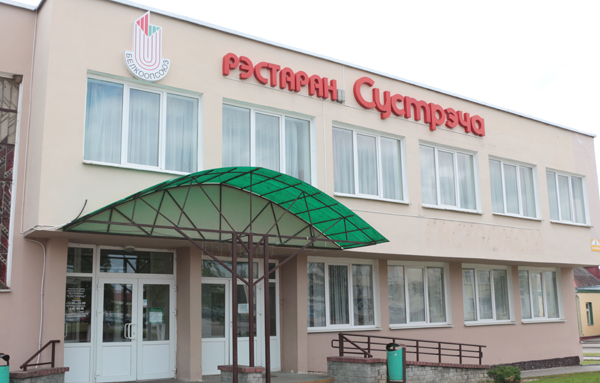 Телефон: 2-14-82.Режим работы: 12.00 — 22.00; пт.-суб. 12.00 — 24.00 (при проведении торжеств до 3.00).Столоваяг.п. Вороново,ул.Советская,50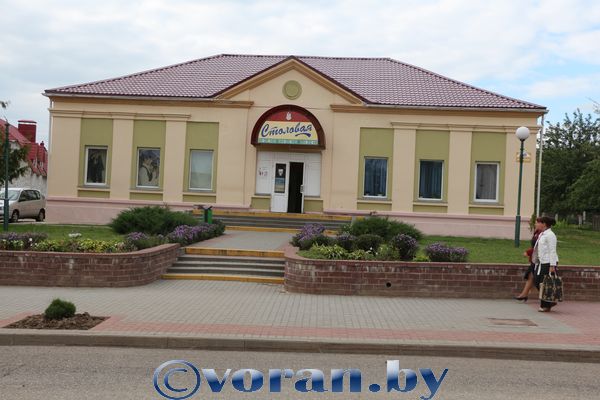 Телефон: 2-25-80.Режим работы: 8.00 — 20.00 (при проведении торжеств до 3.00); обед с 15.00 до 16.00.Кафе «Корица-пицца»г.п.Вороново,ул.Юбилейная,47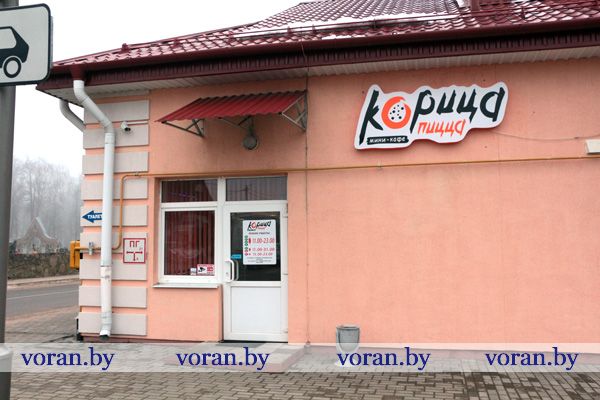 Телефон: 2-10-99;  +375-29-105-29-72Режим работы: пн.-чт. - с 11-00 до 23-00; пт.-сб. - с 11-00 до 01-00; вс. - с 11-00 до 23-00.Хорошая новость для любителей пиццы, картофеля фри и наггетсов. Кажый день Вас будет радовать "Корица-пицца" вкусным кофе и пиццей.Кафе «Green Bistro»г.п. Вороново. улица Литовчика, 43 Б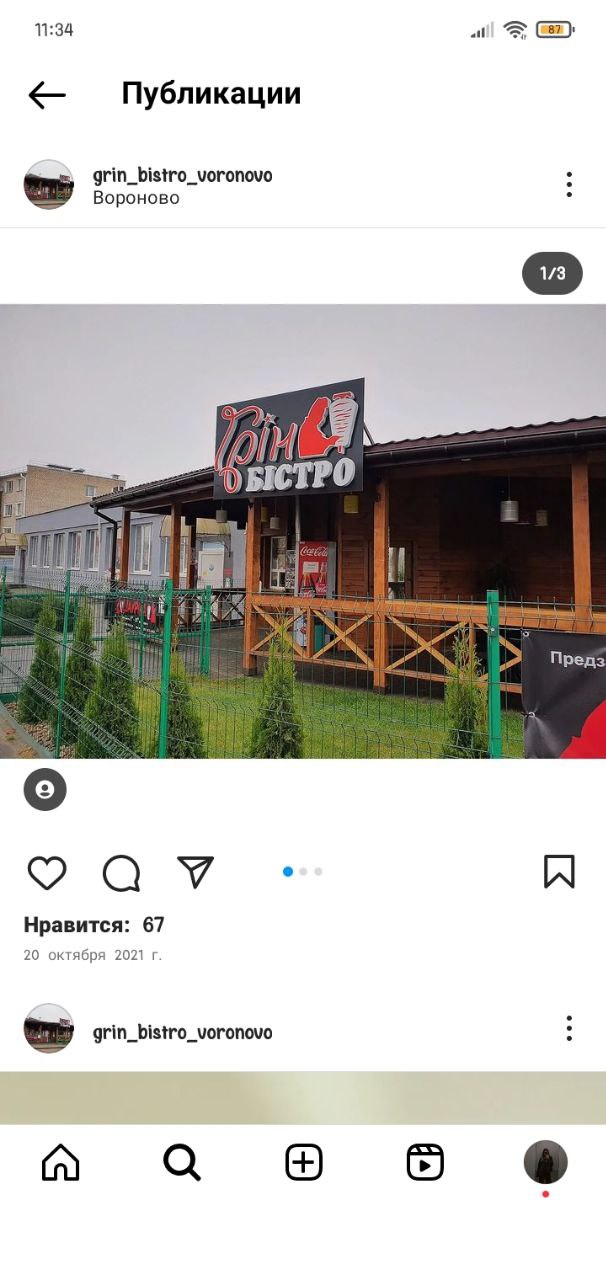 Телефон: +375 29 6143226Понедельник — воскресенье: 09.00 – 21.00Кафе «Tasty Burger»г.п.Вороново,ул.Литовчика,35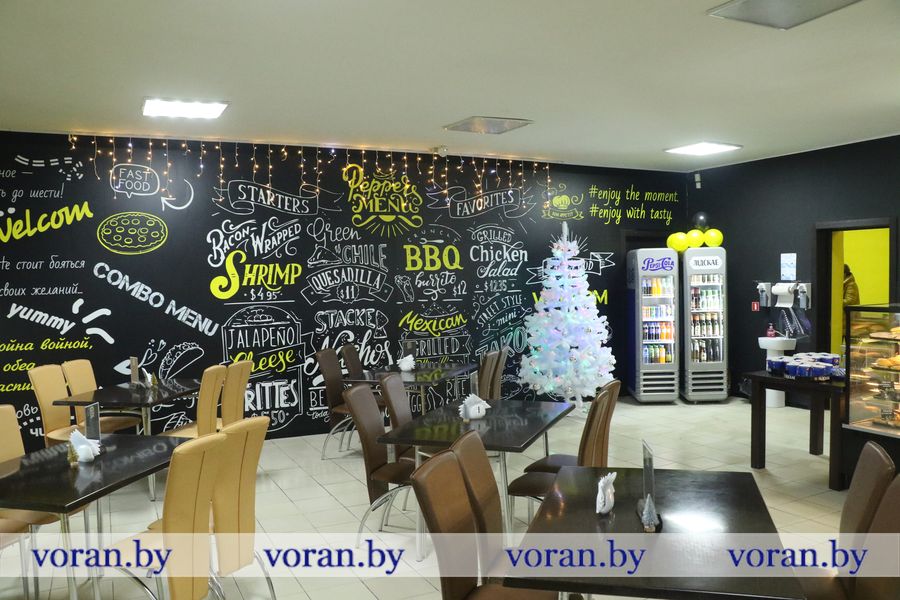 Режим работы: пн.-вс.- 08:00-20:00В меню узнаваемая классика: разноплановые бургеры, картофель фри и по-деревенски, луковые колечки, чикен-меню, салаты, куры-гриль, горячие и холодные напитки. Не обошлось и без фишки от кооператоров: безалкогольные коктейли по специальной рецептуре готовят на месте. Не забыли про сладкоежек: пирожные и мороженое также доступны для заказа. Кафе рассчитано на то, чтобы там можно было не только быстро перекусить, но и полноценно отдохнуть — вдвоем, с детьми или компанией. Зал рассчитан на 24 места, но можно брать еду и на вынос. Кстати, любителям быть «в сети» 24/7 тут точно должно понравиться: в помещении бесплатный Wi-Fi.Ресторация «Жырандоль»г.п.Вороново,ул.Советская,42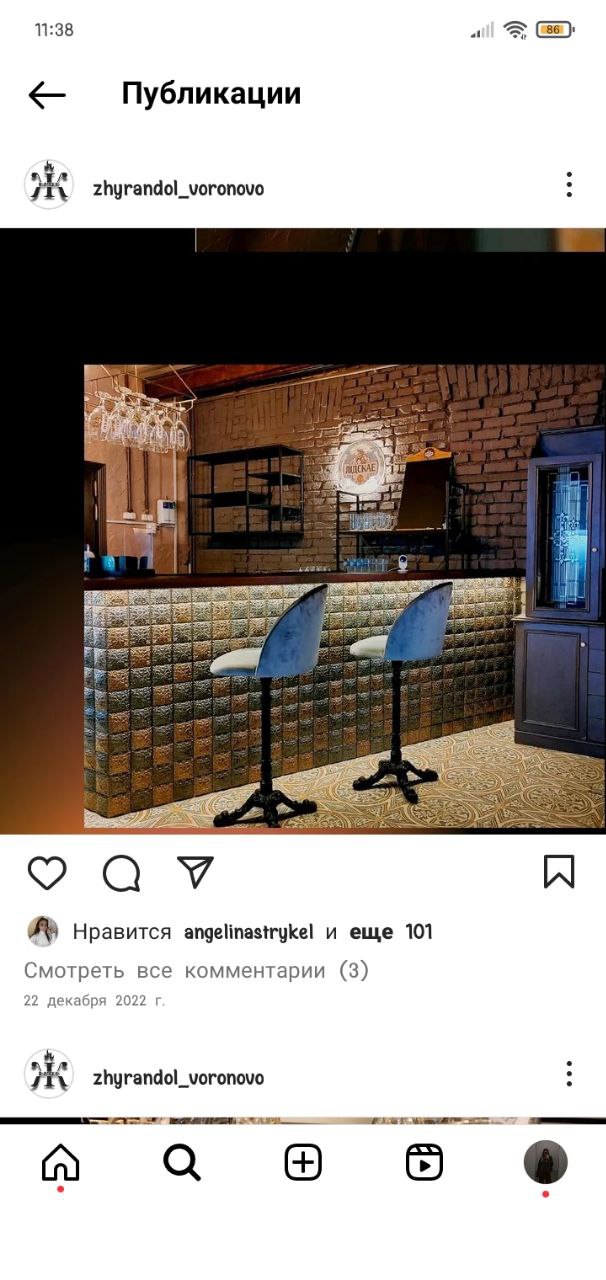 Телефон: +375339958958Режим работы: вс.-чт.: 11:00-23:00пт.-сб.: 11:00-02:00Барбекю/коптильня/гриль.Кафе «У Пана Тадэвуша»Вороновский район, агрогородок Заболоть,  улица Ленина, 42А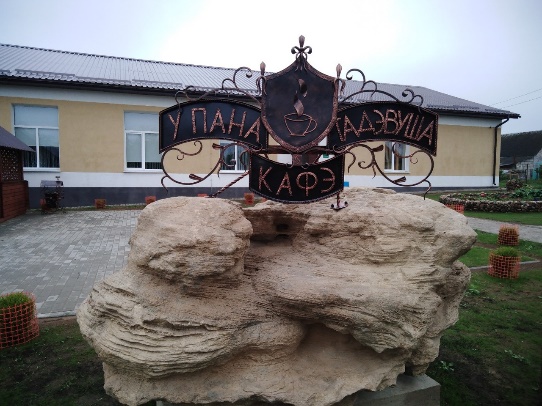 Телефон: +375 29 6014757Режим работы:вт.-чт. 10:00 - 22:00пт.-вс. 10:00 - 0:00Кафе "У Пана Тадэвуша" - это место, где вас ожидают вкусные и сытные блюда, доступный ценник и уютный интерьер. Количество посадочных мест 80, что позволяет организовать любое торжественное мероприятие, начиная от небольшого банкета и заканчивая корпоративом.Кафе «Радунь»г.п. Радунь, ул. Советская,41Телефон: +375 1594 23264Понедельник — пятница: 8.00 – 20.00перерыв: 15.00 –16.00Суббота — воскресенье: при проведении торжеств до 03.00Кафе «Огонек»Вороновский район, аг.Дотишки,ул.Советская,	13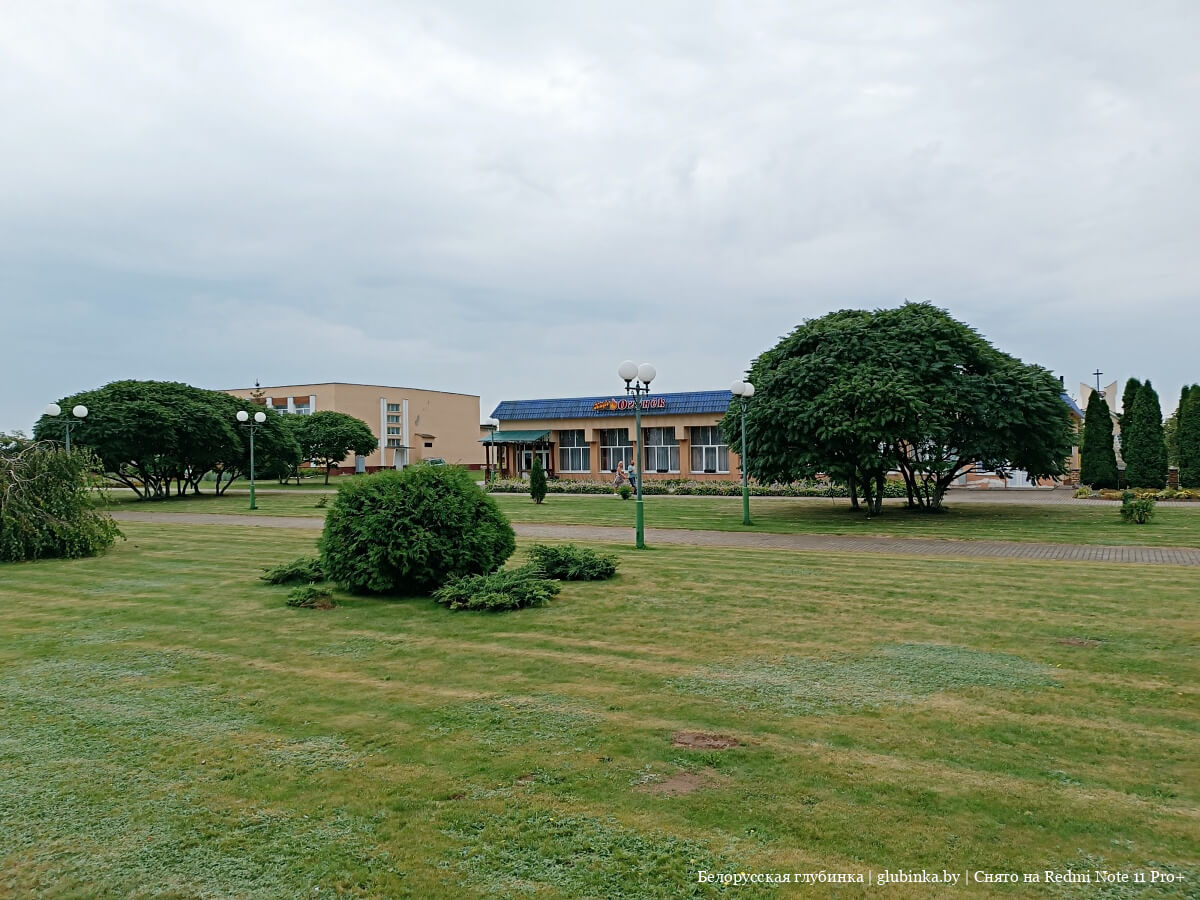 Пн. - выходной; вторник - с вт.-вс. - с 11.00 до 24-00; При  проведении  торжеств с 11.00 до 02.00;Кафетерий АЗС №17М-11 «Граница Литовской Республики – Бенякони – Лида – Слоним – Бытень»Телефон:+375 1594 40981+375 1594 40982Круглосуточно. Без выходных.Мини-кафе АЗС №84Р-135 Ивье-Трокели-РадуньТелефон: +375 1594 40887Круглосуточно. Без выходных.Кафетерий АЗС №9г.п. Вороново, ул. Восточная,  26/АТелефон: +375 1594 2 26 70Круглосуточно. Без выходных.Мини-кафе АЗС №13Гродненская область, Вороновский район, г.п.РадуньТелефон: +375 15 942-39-04Круглосуточно. Без выходных.ДОБАВИТЬ ОБЪЕКТЫДОБАВИТЬ ОБЪЕКТЫДОБАВИТЬ ОБЪЕКТЫДОБАВИТЬ ОБЪЕКТЫНазваниеМесто расположенияФотоОписаниеГостиница «Вороново»г.п.Вороново,ул. Канарчика,5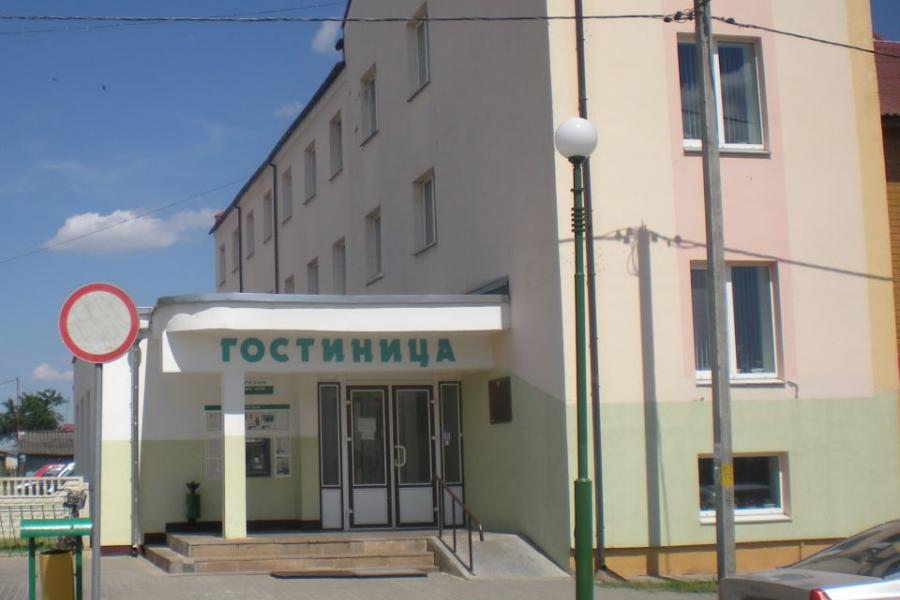 Телефон: +375 29 942-12-3323 номера на 33 мест:1 номер  – двухкомнатный – одноместный (высшего разряда);1 номер – двухкомнатный – двухместный;9 номеров – однокомнатных – двухместных;12 номеров – однокомнатных – одноместных;Гостиница рекоинструирована в 2010 году. Все номера в гостинице оснащены удобной современной мебелью, всеми удобствами, что сделает отдых приезжающих комфортным и спокойным.Бесплатный Wi-FiНаличный и безналичный расчётГостиница расположена в центре г.п.Вороново. Рядом расположены Дом культуры, райисполком, универмаг, музыкальная школа, ресторан. Для удобства гостей предоставлены такие виды сервиса как: парикмахерская в здании гостиницы, туристическо-информационный центр, услуги ногтевого сервиса, кабельное телевидение, парковка, банкомат. ГУДО «Радунский центр туризма, краеведения и экологии»г.п. Радунь, ул. Советская 108, 3 эт.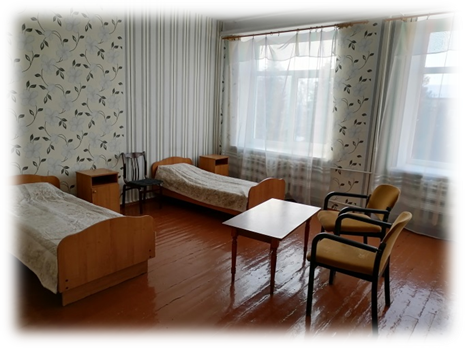 Телефон: 8029935498319 койко-местДОБАВИТЬ ОБЪЕКТЫДОБАВИТЬ ОБЪЕКТЫДОБАВИТЬ ОБЪЕКТЫДОБАВИТЬ ОБЪЕКТЫНазваниеМесто расположенияФотоОписаниеАгроусадьба «Долина счастья»Вороновский район,аг.Бенякони,ул.Беняконцы,41.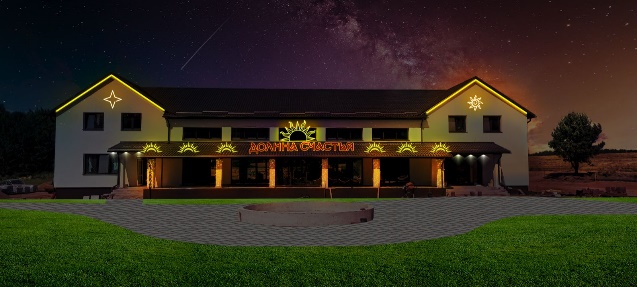 Телефон: +375445455795Услуги: баня, рыбалка, банкетный зал.Агроусадьба «Соловьиная песня»Вороновский район,д.Вороновка,ул.Интернациональная,1.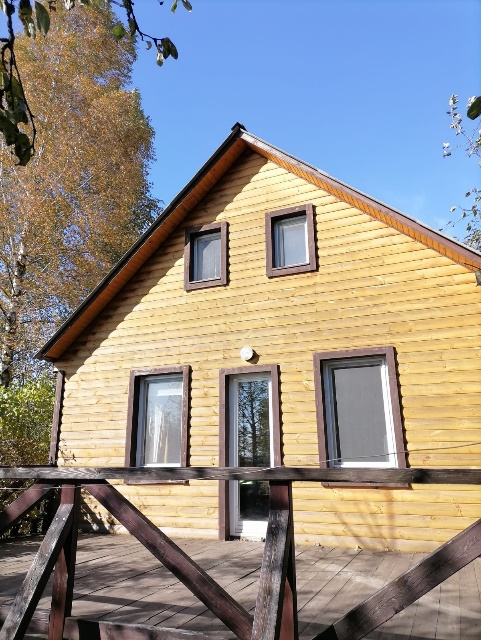 Телефон:80292903446На территории расположен дом (9 мест), баня, беседка, хозяйственные постройки.Агроусадьба «Барыш»Вороновский район,д.Ганцевичи,2.Расположена в радиусе 25 км. от г.п. Вороново.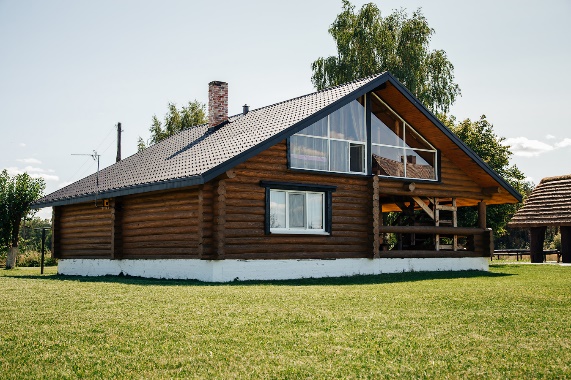 Телефон: 80296177120На территории расположен жилой дом (10 мест), баня, детская площадка, хозяйственные постройки.Агроусадьба «Ё-моё»Вороновский район,д.Довкшаны,1.Расположена на трассе Р145.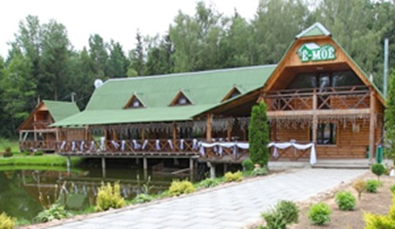 Телефон: 80293999898На территории расположен жилой дом (16 мест), банкетный зал, пруд, баня, беседка, спортивная площадка, стоянка автотранспорта, хозяйственные постройки.Агроусадьба «На Жижме»Вороновский район,д.Лелянцы,49.Расположена в радиусе 10 км. от г.п. Вороново.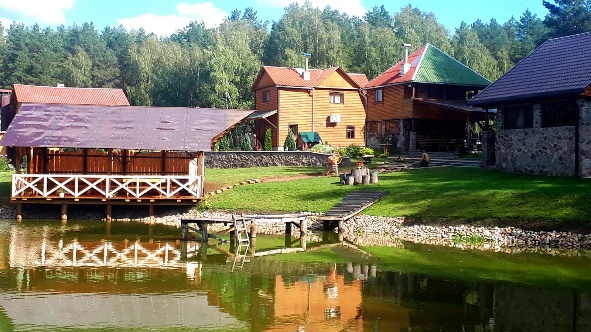 Телефон: 80293074005На территории расположен жилой дом (20 мест), банкетный зал, беседка, пруд, баня, бильярд, спорт площадка, стоянка автотранспорта, хозяйственные постройки.Агроусадьба «М-11»Вороновский район, аг. Вороновка, ул. Интернациональная, 8.Расположена в радиусе 2 км. от г.п. Вороново.Телефон: 80296189201На территории расположен жилой дом (10 мест), спортивная площадка.нетВороновский район, д. Биланцы, д.1.Расположена в радиусе 15 км. от г.п. Вороново.Телефон: 80296996430На территории расположен жилой дом (2 места), беседка, пруд, хозяйственные постройки.Агроусадьба «Боярин АГРО»Вороновский район, д. Бояры, ул. Озерная, 10а.Расположена в радиусе 2 км. от г.п. Вороново.Телефон: 80296720156На территории расположен жилой дом (4 места), пруд, хозяйственные постройки.нетг.п. Вороново, пер. Весновой, 2.Расположена непосредственно в районном центре.На территории расположен жилой дом (6 мест), хозяйственные постройки.нетВороновский район, д. Бояры, ул. Цветочная, 11.Расположена в радиусе 5 км. от г.п. Вороново.Телефон: 80299599936На территории расположен жилой дом (16 мест), беседка, хозяйственные постройки.нетг.п. Вороново, ул. Колоса,2.Расположена непосредственно в районном центре.Телефон: 80336239665На территории расположен жилой дом (15 мест), беседка, хозяйственные постройки.нетг.п. Вороново, ул. Светлая, д.24.Расположена непосредственно в районном центре.Телефон: 80291771095На территории расположен жилой дом (10 мест), беседка, баня, спорт площадка, хозяйственные постройкинетг.п. Вороново, ул. Набережная, д. 31.Расположена непосредственно в районном центре, рядом с озером.Телефон: 80298882945На территории расположен жилой дом (8 мест), беседка, летняя кухня, хозяйственные постройки.нетг.п. Вороново, ул. Я. Коласа, 15.Расположена непосредственно в районном центре.Телефон: 80445656226На территории расположен жилой дом (4 места), хозяйственные постройки.Агроусадьба «Дайнова»Вороновский район,  д. Дайнова, д. 37.Расположена в радиусе 7 км. от г.п. Вороново.Телефон: 80293188820На территории расположен жилой дом (7 мест), баня, хозяйственные постройки.Агроусадьба «С легким паром»Вороновский район, д.Германишки ул. Центральная, д. 1.Расположена в радиусе 5 км. от г.п. Вороново.Телефон: 80293934440На территории расположен дом (5 мест), баня, беседка, хозяйственные постройки.нетг.п. Вороново, 2-ой переулок Юбилейный, д. 11а.Расположена непосредственно в районном центре.Телефон: 80296124133На территории расположен жилой дом (10 мест), беседка, летняя кухня, хозяйственные постройки.нетг.п. Вороново, пер. 17-го Сентября, д. 8.Расположена непосредственно в районном центре.Телефон: 80447474308На территории расположен жилой дом, хозяйственные постройки.Агроусадьба «Тихий уголок»Вороновский район, д. Вороновка, д. 2а.Расположена в радиусе 5 км. от г.п. Вороново.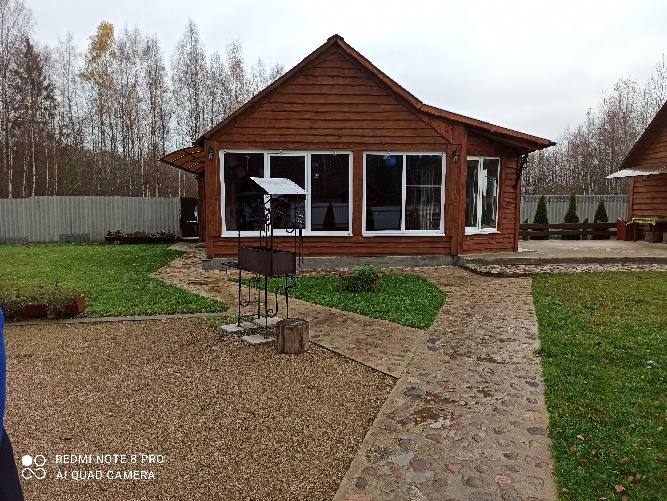 Телефон: 80293083094На территории расположен жилой дом (4 места), беседка, летняя кухня, хозяйственные постройки.нетг.п.Вороново,ул.Школьная,6Телефон:80296484443Представляет собой квартиру в трехквартирном доме с земельным участком (6 мест).Агроусадьба «Войдагский уезд»Вороновский район,д.Войдаги,1.Расположена в радиусе 10 км от г.п.Вороново.Телефон:80293991502На территории расположен дом (10 мест), баня, беседка.нетг.п. Вороново, ул. Октябрьская 36.Телефон: 80293974745Частный дом. Проживание, питание. нетг.п. Вороново, пер. Калинина д. 11.Телефон: 80445764328Частный дом.нетг.п. Вороново, ул. Восточная 4.Телефон: 80336471953Частный дом.